ÇANAKKALE ONSEKİZ MART ÜNİVERSİTESİ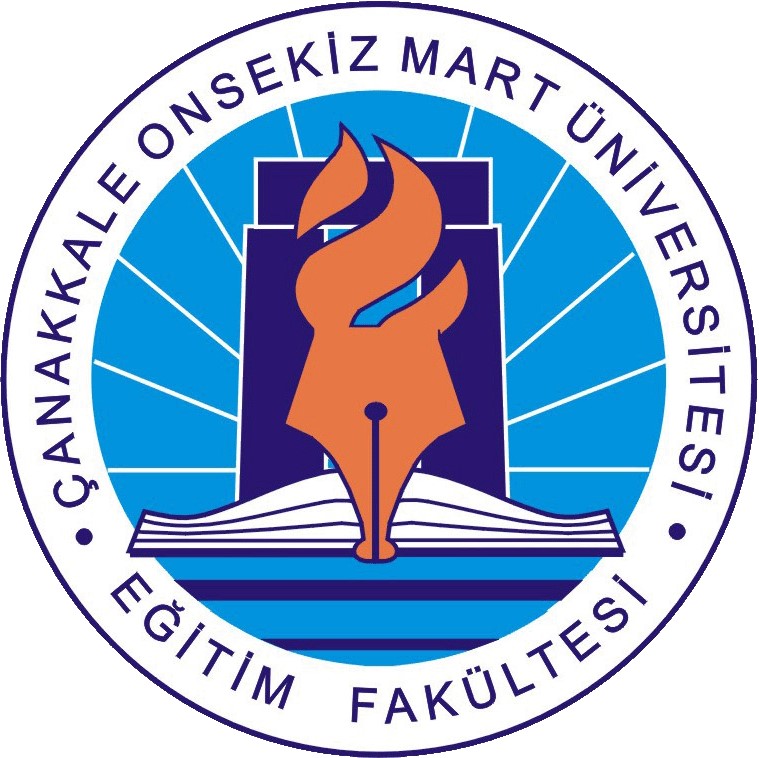 EĞİTİM FAKÜLTESİ İÇ/DIŞ PAYDAŞ TOPLANTI TUTANAĞI 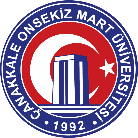 Komisyon adı: Eğitim Fakültesi İç/Dış Paydaş ToplantısıToplantı No: 2024/ 01Toplantı Tarihi: 14.03.2024Toplantı Saati: 11.00Toplantı Başkanı: Doç. Dr. Adil ÇORUK (Dekan Yardımcısı)Toplantıda Görüşülen Gündem Maddeleri:1- Üniversitemiz 2023 yılı Akademik Danışman Değerlendirme Anketi Sonuçları2- Dilek ve TemennilerToplantı Tutanağı	Fakültemiz Öğrenci Akademik Danışmanlığı Komisyonu tarafından değerlendirilen "Üniversitemiz 2023 yılı Akademik Danışman Değerlendirme Anketi Sonuçları”nın bölüm/program öğrenci akademik danışmanları ile paylaşılması ve öğrenci akademik danışmanlık hizmetlerinin iyileştirilmesine yönelik görüş alışverişinde bulunulması amacıyla 14.03.2024 tarihinde saat 11.00’de Dekanlık Toplantı Salonunda bir toplantı gerçekleştirilmiştir. Toplantıya Eğitim Fakültesi Öğrenci Akademik Danışmanlığı Komisyonu üyeleri ile birlikte bölüm/program öğrenci akademik danışmanları ve öğrenci işlerinde görevli personel katılım göstermiştir. Toplantı neticesinde aşağıdaki görüşler ve öneriler ortaya çıkmış ve tutanak altına alınmıştır.	1- Danışmanlıkta bireysel görüşmelerin yüzdesinin düşük çıkması öğrencilerin sorun yaşamadıkları anlamına da gelebilir. Bu sonuç öğrencilerin çok fazla sorun yaşamadıkları şeklinde de yorumlanabilir. 	2- Birinci sınıflara yönelik oryantasyon programları yapılmaktadır ancak bu programların sayıları artırılabilir.	3- Sınıf temsilcileri ile düzenli görüşmeler ayarlanabilir. 	4- Ders kayıtlanma sistemiyle ilgili sorunlar yaşanmaktadır. Sistemsel sorunların nasıl çözümlenebileceği ile ilgili konunun Öğrenci İşleri Daire Başkanlığı’na iletilmesine karar verilmiştir. 	5- Seçmeli derslerle ilgili sistemsel sorunlar konuşulmuş ve sorunlar ortaya konulmuştur. Özellikle öğrencilerin aynı dersi birçok dönemde seçebilme olanağının sorunlara neden olduğu belirtilmiş ve çözüm önerileri sunulmuştur. 	6- Üstten ders alma kriterlerine uymayan durumlar için sistemsel bir çözüm üretilip üretilemeyeceği, şartları taşımayan öğrencilere üstten ders almasına sistem tarafından izin verilmemesi gerektiği belirtilmiştir.(https://egitim.comu.edu.tr/arsiv/haberler/ogrenci-akademik-danismanlari-toplantisi-r2160.html)Ek 1: Katılımcı Listesi Ek 2: Toplantı Fotoğrafları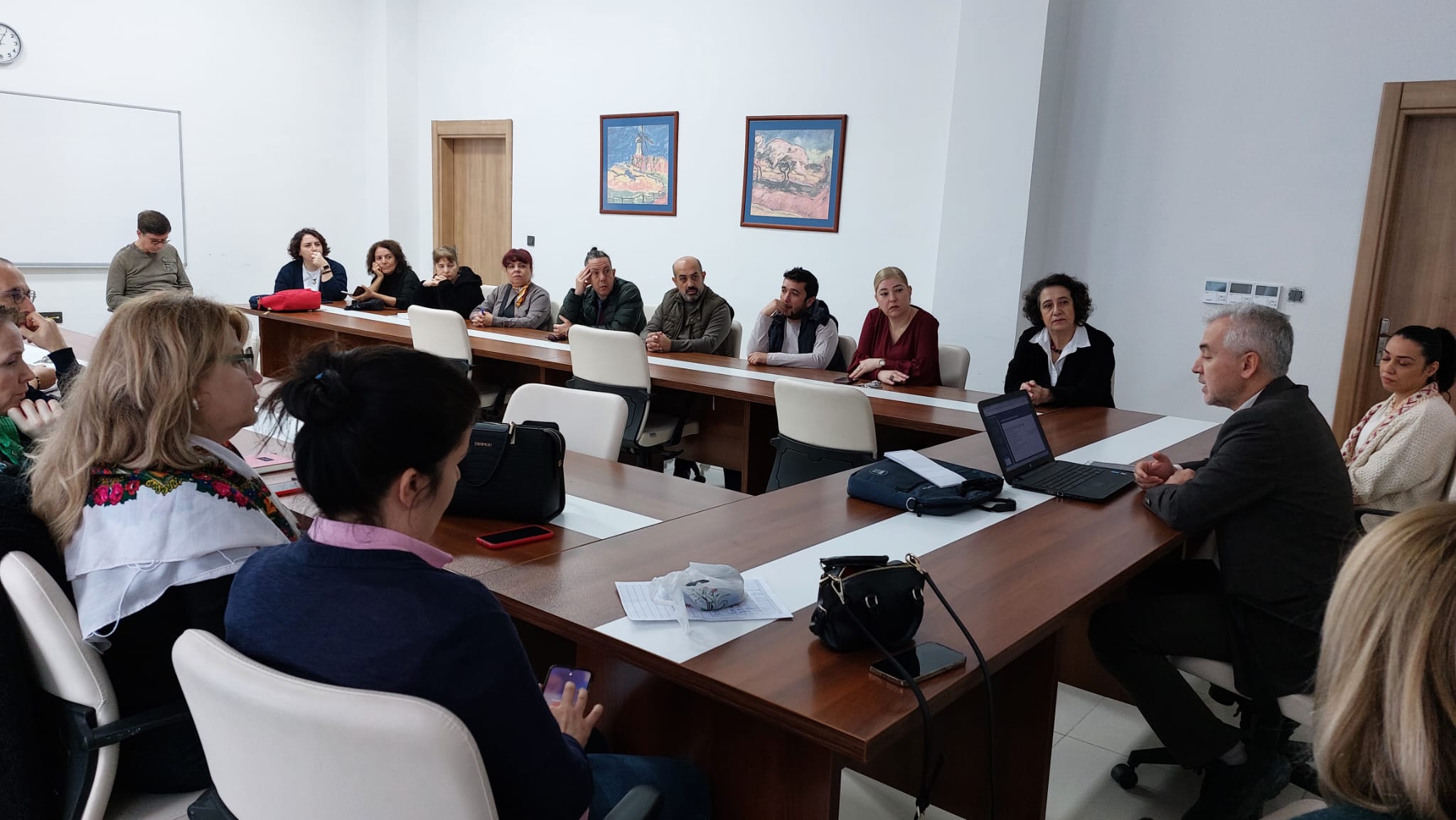 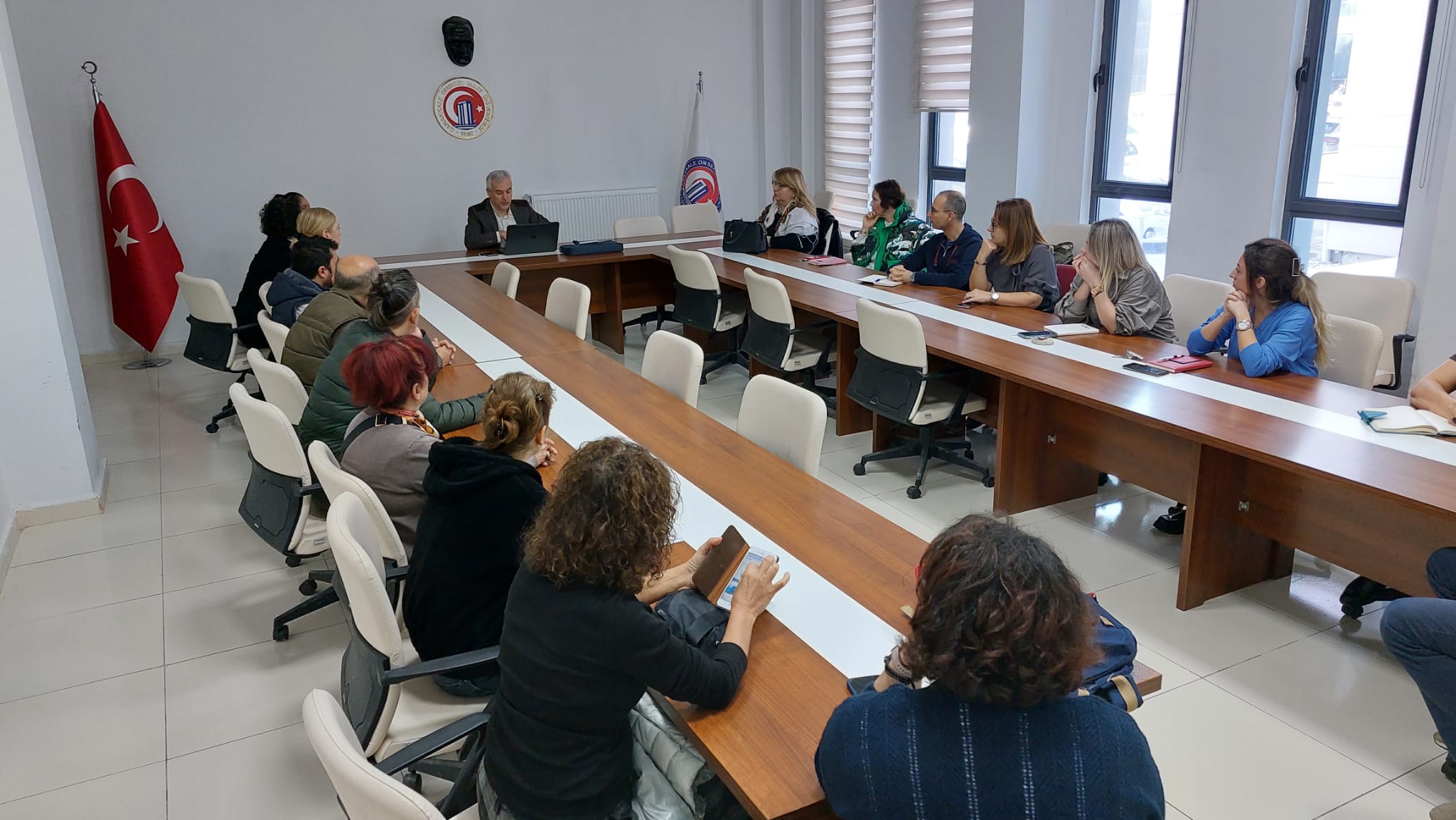 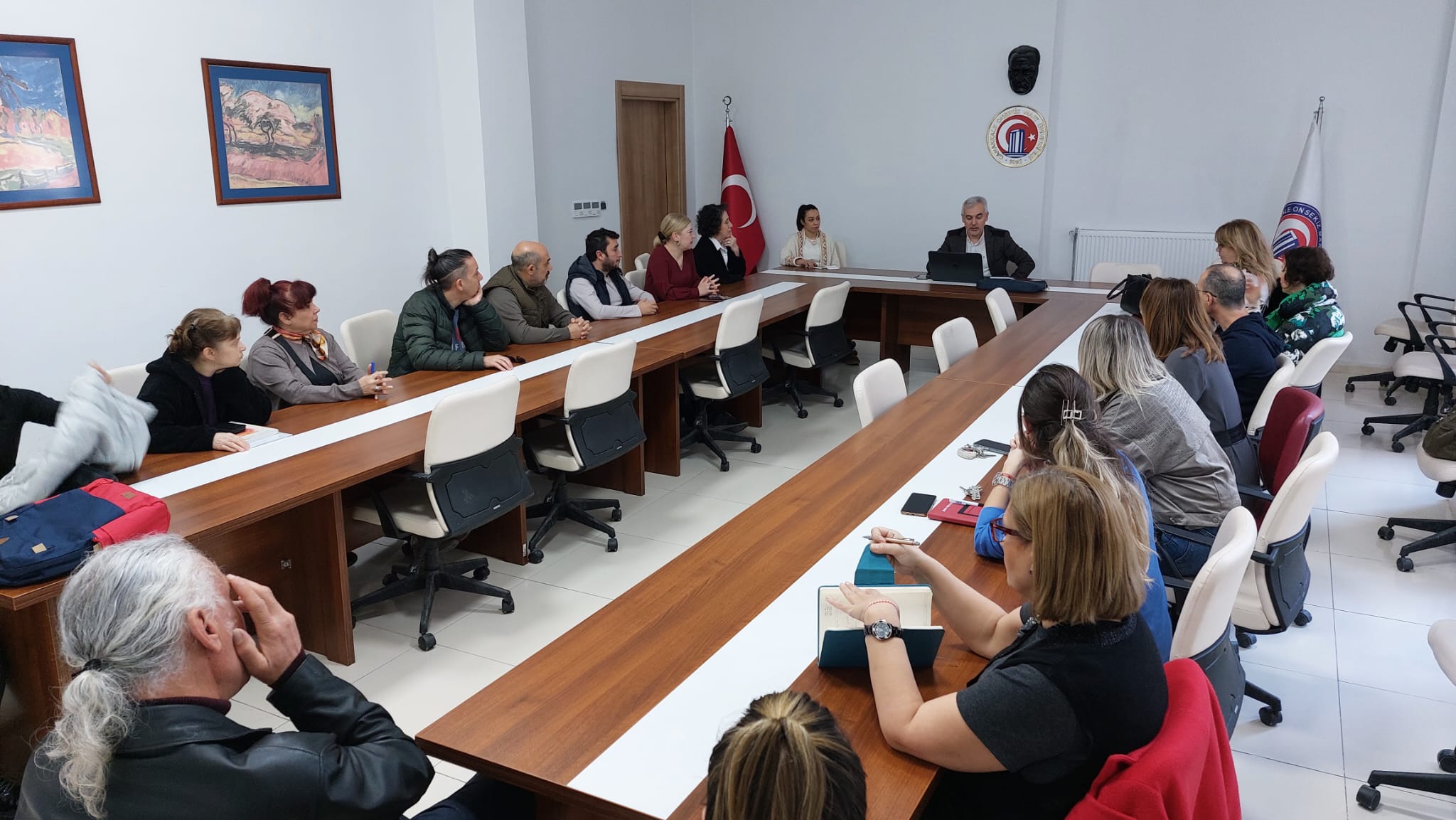 KATILIMCI LİSTESİKATILIMCI LİSTESİSıra NoAdı SoyadıDoç. Dr. Adil ÇORUKDoç. Dr. Kürşat CESURDr. Öğr. Üyesi Şefika Melike ÇAĞATAYProf. Dr. Okan YAŞARProf. Dr. Rüştü ILGARDoç. Dr. Funda ÖRGE YAŞARDoç. Dr. Oya ERENOĞLUDoç. Dr. Berfu KIZILASLAN TUNÇERDoç. Dr. Hanife ESEN AYGÜNDoç. Dr. Serpil KAPARDoç. Dr. Burcu ÖZDEMİR BECERENDoç. Dr. Serdar ARCAGÖKDoç. Dr. Yusuf Mete ELKIRANDoç. Dr. Mehtap ÖZDENDr. Öğr. Üyesi Zeynep Gülşah KANİDr. Öğr. Üyesi Müge KARAKAŞDr. Öğr. Üyesi F. Sevil YALÇINDr. Öğr. Üyesi Güler ÇAVUŞOĞLUDr. Öğr. Üyesi Ersin UZMANDr. Öğr. Üyesi Çiğdem Nilüfer UMARÖğr. Gör. Muharrem YILDIZÖğr. Gör. Arzu BAYINDIRÖğr. Gör. Can Emre AKAYÖğr. Gör. Gülsen ERGİNALÖğr. Gör. Ramazan ÖZDEMİRÖğr. Gör. Naciye ŞİMŞEKBilgisayar İşletmeni Hatice TALAY